長榮大學健康科學學院醫務管理學系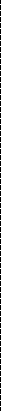 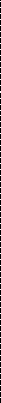 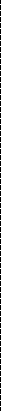 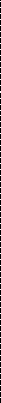 108年度學生實習基本資料表實習機構：	（請填寫全名）姓名班級醫管三 A二吋大頭照黏貼處學號生 日年 月 日二吋大頭照黏貼處身分證字號手機二吋大頭照黏貼處實習期間地址實習期間地址E-MailE-Mail緊急聯絡人/受益人緊急聯絡人/受益人緊急聯絡人住家電話及手機緊急聯絡人住家電話及手機備	註備	註註：以上資料包含保險用，請詳細填寫。註：以上資料包含保險用，請詳細填寫。註：以上資料包含保險用，請詳細填寫。註：以上資料包含保險用，請詳細填寫。學生證正面影本黏貼處	學生證反面影本黏貼處學生證正面影本黏貼處	學生證反面影本黏貼處學生證正面影本黏貼處	學生證反面影本黏貼處學生證正面影本黏貼處	學生證反面影本黏貼處學生證正面影本黏貼處	學生證反面影本黏貼處學生證正面影本黏貼處	學生證反面影本黏貼處身份證正面影本黏貼處	身份證反面影本黏貼處身份證正面影本黏貼處	身份證反面影本黏貼處身份證正面影本黏貼處	身份證反面影本黏貼處身份證正面影本黏貼處	身份證反面影本黏貼處身份證正面影本黏貼處	身份證反面影本黏貼處身份證正面影本黏貼處	身份證反面影本黏貼處